Na temelju čl. 11. st. 5. Zakona o pravu na pristup informacijama („Narodne novine“ broj 25/13 i 85/15) i čl. 45. Statuta Općine Punat („Službene novine Primorsko-goranske županije“ broj 8/18 i 10/19) općinski načelnik Općine Punat donosiP L A N
savjetovanja Općine Punat sa zainteresiranom
javnošću u 2020. godiniI.Plan savjetovanja Općine Punat sa zainteresiranom javnošću u 2020. godini sadrži opće akte odnosno druge strateške ili planske dokumente kojima se utječe na interese građana i pravnih osoba na području općine Punat.II.U 2020. godini savjetovanje sa zainteresiranom javnošću provest će se u postupku donošenja akata odnosno strateških ili planskih dokumenata navedenih u tablici koja je sastavnim dijelom ovoga Plana.III.Općina Punat savjetovanje sa zainteresiranom javnošću provodi putem službene web stranice na adresi www.punat.hr  objavom nacrta općih akata odnosno drugih dokumenata o kojima se savjetovanje provodi u trajanju od 30 dana.Iznimno, savjetovanje može trajati i kraće kada su nastupili izvanredni uvjeti radi kojih nije moguće provesti savjetovanje u zakonskom roku i u tom slučaju objavljuje se obrazloženje opravdanog razloga za kraće trajanje savjetovanja.IV.Ovaj Plan stupa na snagu osmoga dana od dana objave u »Službenim novinama Primorsko-goranske županije«.OPĆINSKI NAČELNIKMarinko Žic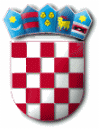 R E P U B L I K A   H R V A T S K APRIMORSKO – GORANSKA ŽUPANIJAOPĆINA PUNATOPĆINSKI NAČELNIKKLASA: 008-02/19-01/13URBROJ: 2142-02-03/3-19-1Punat, 23. prosinca 2019. godine